Steve SisolakGovernorElisa CafferataDirectorLynda ParvenAdministrator STATE OF NEVADA Louise Helton, Chair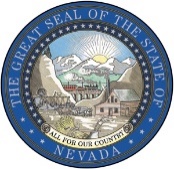 Rebecca HamptonMary HauschNicole HudsonChrista MikeEST. 1989Department of Employment, Training and RehabilitationEMPLOYMENT SECURITY DIVISION500 E. Third StreetCarson City, Nevada 89713-0001Department of Employment, Training, and RehabilitationBOARD FOR THE EDUCATION AND COUNSELING OF DISPLACED HOMEMAKERSNOTICE OF PUBLIC MEETINGThe Board for the Education and Counseling of Displaced Homemakers will conduct a quarterly meeting on Tuesday, September 6, 2022, commenting at 3:00 PM. TELECONFERENCE ONLYIn accordance with Governor Sisolak’s Declaration of Emergency Directive 006, Section 1, there will be no physical location designated for this meeting. Call to Order and Welcome (3:04PM)Public Comment: None presentConfirmation of Posting:  Ms. Carmona, confirmed proper notice was provided for this meeting pursuant to Nevada’s Open Meeting Law, NRS 241.020 and confirmation of posting was received.Open Meeting Compliance: Ms. Carmona confirmed proper notice was provided per NRS 241.020.Review Written Comments: Ms. Carmona advised that no written comments were received for this meeting.Roll Call and Confirmation of Quorum of Board Members: Ms. Carmona confirmed Quorum met.Las Vegas:Louise Helton (Chair)Mary Hausch (Board Member)Nicole Hudson (Board Member) Rebecca Hampton (Board Member) Odalys Carmona, WISS ESD Program Specialist IIDenise Gee – HELP of Southern NevadaFuilala Riley – President/CEO HELP of Southern NevadaKallie Day – Community ChestTMCC - AbsentCalling in from Ely:Christa Mike (Board Member)Adoption of Agenda: Adoption of Agenda as presentedMOTION to approve September 6, 2022, agenda FIRST: Nicole HudsonSECOND: Mary HauschAll in favor – None opposedApproval of June 6, 2022, Meeting MinutesMOTION to approve June 6, 2022, meeting minutesFIRST: Mary HauschSECOND: Nicole HudsonAll in favor – None opposedApproval to Add One Center to the Las Vegas RegionBoard Members have tabled this item to further research.Approval to Draft Bill Request to change name to:  Nevada Displaced Homemaker ProgramMOTION to Draft Bill RequestFIRST: Rebecca HamptonSECOND: Krista MikeAll in favor – None opposedApproval of By-LawsApproval of By-Laws will be tabled for the December 5, 2022, meeting.  The Board will review at that time with revisions requested.Approval of DH Forms:Form 501 Quarterly ReportMOTION to approve Form 501 Quarterly ReportFIRST: Rebecca HamptonSECOND:  Nicole HudsonAll in favor – None opposedParticipant Exit Survey will be table for the December 5, 2022, meeting.  The Board will review at that time with revisions requested.Review DETR Financial Report: Louise Helton accepted as presented.Displaced Homemaker Program Grantee Report: Truckee Meadows Community College – TMCC absentHelp of Southern Nevada –Denise Gee ReportedDue to the sale of the Texas Station buildings, HELP’s Workforce Services Department has been relocated from its Lake Mead location in North Las Vegas.  HELP’s featured programs such as the Displaced Homemaker Program will not expand its footprint throughout North Las Vegas and beyond with 10 new sites at the following locations: HELP of Southern Nevada on Flamingo, EmployNV Career Hubs, The Harbor North on Martin Luther King Blvd., Nevada Partners and Christian Embassy Worship Center in the Northwest, Mesquite Works, Foundations for Recovery and Clark County Library.  Due to the relocation, we needed to close our large clothing boutique.  We were able to donate the suits & suiting pieces to local churches to help men/women who needed professional clothing for their places of employment and/or mission work. In the last quarter, the DETR Training dollars have provided Displaced Homemakers with training in careers such as Paralegal, Project Management and HVAC Technician. Success Story, DH Client in his own words: “I would like to thank HELP of Southern Nevada Housing and The Displaced Home Maker programs. I have overcome chronic homelessness and accomplished a lifelong goal of becoming a Certified Associate in Project Management, in a Collaborative effort with New Horizons Learning Center. I arrived in June 2021 absolutely devastated from couch Surfing, roommate abuse, and my deposits have been stolen or just not able to find opportunities to raise enough to move in and cover the rising cost of housing in Las Vegas. Having Idiopathic Scoliosis with rods implanted in my spine wouldn’t allow me to perform the jobs available that required me to stand on my feet 6-8 hours a day. While suffering in the homeless Courtyard I was blessed with two great Case Managers Ms. Asia Beinimy (Housing) and Mr. Manny Rodriguez (Displaced Homemaker Program). They provided Intensive Case Management, which included adjusted rate housing and a training program with New Horizons along with counseling and transportation to lead to my self-sufficiency. They have motivated me, I completed my objectives, and with the CAPM Certification, I can compete for great entry-level opportunities in management. Having a Background in Job Development and Vocational Rehabilitation I seek to give back and utilize my newly acquired skills within our community by 1st applying for the Shannon West Homeless Youth Center Position and promoting the funding opportunities to the Disabled Homeless and Underserved Veterans.”Community Chest -Kallie Day reported that Community Chest is still actively screening all WIOA case management clients as DH clients.  Most popular training lately for our WIOA clients is CDLWe took less DH clients over the past year but found ourselves equally busy due to the high needs and barriers we are recently seeing.  We have seen clients be affected by DV, housing availability, and inflation.  We were able to retain our WIOA grants but the northern part of the state did receive a cut in funding, resulting in CCI losing $200,000.  To combat inflation and to honor employees and their hard work, we were able to do a 10% raise across the entire agency in September for the 22-23' year.  Our counseling team is working on being 100% Medicaid paneled- We were recently awarded HRSA to combat opioid usage in NV. We have recently established a Yerington office. This last summer we had 85 kids or more per day attend our summer youth program.  Our daycare for ages 2-5 is currently full of a wait list.  We are currently opening an infant care center for 0-2 years- looking at November as the rolloutSuggested Agenda Items for Next Meeting: Louise Helton – 2023 Board Meeting DatesRevised By-LawsRevised Participant Exit SurveySecond Public Comment: None present.Adjournment: Motion to adjourn FIRST: Mary HauschSECOND: Rebecca HamptonNone Opposed.  Meeting adjourned at 4:15 PM.Odalys Carmona, ESD Program Specialist IILouise Helton, ChairpersonBoard for the Education and Counseling of Displaced Homemakers